MINUTES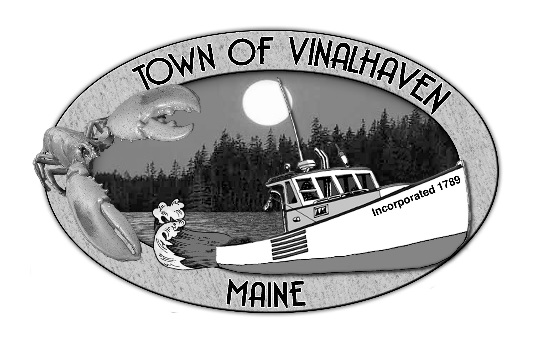 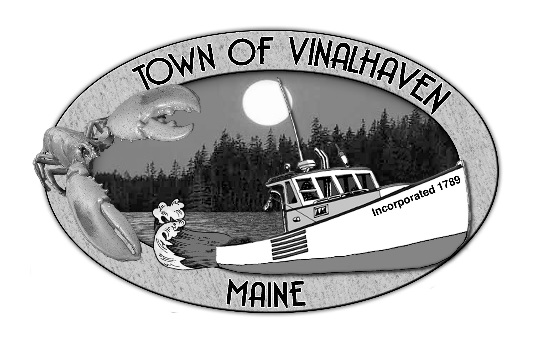 Thursday, December 27th, 20186:00 PMTOWN OFFICERoll CALL – Selectmen Eric Gasperini, Pamela C. Alley, Phillip Crossman, Donald W. Poole and Jacob Thompson; and Town Manager Andrew J. Dorr.Minutes – Approve the minutes from the December 11th, 2018 Meeting – Motion by Eric to approve the minutes from the December 11th, 2018 Meeting.  Second by Pam.  Vote 5/0/0.  Motion carried.  Approve And Sign Treasurer’s Warrants # 26 – Motion by Phil to approve and sign Treasurer’s Warrants #26.   Second by Jake.  Vote 5/0/0.  Motion carried.  Approve Agenda – Motion by Eric to approve agenda as written.   Second by Phil.  Vote 5/0/0.  Motion carried.  Speakers from the Floor – NoneNew Business MeDOT Paving Project – Andy provided an update on the meeting with DOT officials regarding the Spring/Summer ’19 paving project.  The state is looking to put North Haven and Vinalhaven at the top of the list for the CY and are hoping to be here by May.  Tentative schedule puts the project out to bid by February and we will have the opportunity to add roads of our own.  A list of roads and estimated costs for paving ($200/ton) was provided by Andy.  Figures for per ton cost were estimated based on the last paving project, which was $195/ton and the last estimate for paving at $230/ton.  To pave all the roads on the list would cost in the neighborhood of $4.5 million assuming 2” of 9.5mm and no other preparations/improvements.  Eric asked if the section of road was included between Calderwood Neck Road and Round Pond.  Andy said he did break that out separately and is estimated to cost $150,000.  Donald asked about what the reclaim costs listed at $70,000.  Andy said he based the number on what was provided in 2015, which was $50,000 at the time to reclaim York Rd, Duschane Rd, and Grants Pond Rd.Also provided was an estimated budget implication for all projects in the next 10 years. Jake pointed out that the town valuation was the same for the next ten years.  Andy stated that many assumptions were made, like the revenue locked at $750,000, the town value locked in as well, and assumed all departments continued to operate with approximately 2% annual increases.  This is more of a tool to begin to see how the capital needs and debt service payments may impact the future mil rates. Discussion about the notion of “keeping your good roads good” was had.  Andy stated that advocates of road surface management will tell towns to keep the good roads good.  If a road needs to be rehabilitated today, it will still need to be rehabilitated if you wait until next year.  The main thing to focus on, from a budget perspective, is keeping your good roads good.  With that in mind, Andy pointed out some costs for putting the “skinny mix” on some roads as MDOT will be doing in 2019.  This significantly reduces the costs and provides a 5-7-year product whereas the 2” of asphalt is meant to last 10-12 years.  For budgeting purposes, Andy assumed that the LCP or skinny mix was also $200/ton.  Eric asked if there were a lot of culverts that needed to be replaced.  Andy said the public works crew was working on inventorying those.  Given the age of most culverts and the lack of adequate drainage, many may need to be replaced and our DPW may not be able to complete in time for the spring paving date.    Eric stated there was more than enough to think about before the next meeting.  MDOT would like to have an idea of what we may look to add to the paving list, so they can put it in the bid documents.  Andy said we should be prepared to provide at least an estimated amount of tonnage as a special town meeting would be required to officially approve the work.  Report of Town Manager – Andy stated that he was close to signing the lease with Chris Petillo for the deputy’s rent, per the town’s contract with Knox County.  Chris asked if the town would be willing to split the cost of the sewer/water and Andy stated that he suggested pay an extra $50/month and the property owner would be responsible for paying.  There was a consensus of the board to pay an extra $50 per month.  Report of Members – Pam stated the light at the Old Fire Hall/Town Parking Lot was a good improvement. Adjourn – Motion by Eric to adjourn at 6:58 PM.  Second by Jake.  Vote 5/0/0.  Motion carried.  Next Board of Selectmen’s Meeting:  Tuesday, January 8th, 2019 at 6:00 PM Respectfully Submitted,________________________________Andrew J. Dorr, Town Manager